Домашнее задание по сольфеджио для 2 классаДля всех групп!Петь гамму ми минор в ритме восьмая-две шестнадцатых с дирижированием: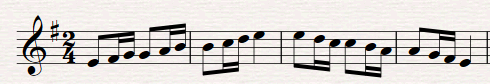 Петь мелодию диктанта, записанного в классе. Найдите в мелодии те такты, где используются звуки тонического трезвучия, и обведите их: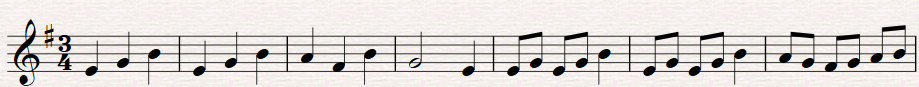 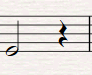 Запишите мелодию в ми миноре по данным ступеням в указанном ритме (над нотным станом). Сыграйте полученную мелодию: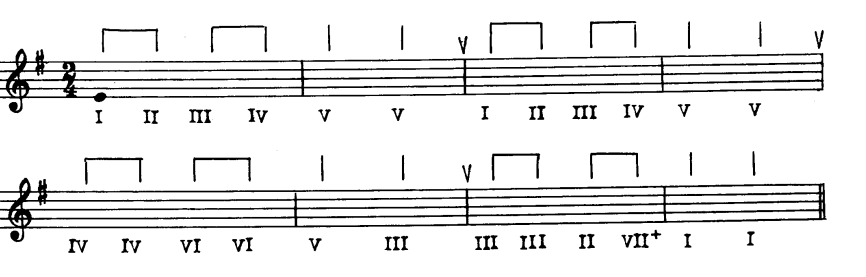 